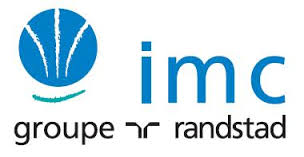 BTS SIOServices Informatiques aux OrganisationsBTS SIOServices Informatiques aux Organisations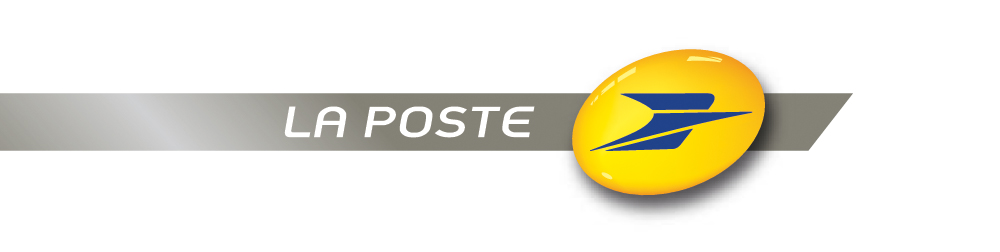 OptionSISRSession2015Costes AntoineActivité professionnelle N°3NATURE DE L'ACTIVITETravaux pratique réalisé en formation : Routage dynamiqueContexte  Dans une entreprise, l’interconnexion de plusieurs réseaux se fait grâce aux routeurs. S’il y a de nombreux réseaux/routeurs, le routage statique et long à mettre en place,           dans ce cas le routage dynamique permet la découverte automatique de nouveaux réseaux.Objectifs Mettre en place routage dynamique afin de facilité la taches de l’administrateurLieu de réalisationCentre de FormationSOLUTIONS ENVISAGEABLESRIP2DESCRIPTION DE LA SOLUTION RETENUEDESCRIPTION DE LA SOLUTION RETENUEConditions initialesRoutage statique que l’administrateur renseigne manuellementConditions finalesRoutage dynamique, protocole OSPFOutils utilisés Cisco Packet TracerCONDITIONS DE REALISATIONCONDITIONS DE REALISATIONMatériels Routeurs, switch, machinesLogiciels Cisco Packet TracerDurée3 heuresContraintes Respect des commandes CISCO ainsi que les branchements.COMPETENCES MISES EN OEUVRE POUR CETTE ACTIVITE PROFESSIONNELLE COMPETENCES MISES EN OEUVRE POUR CETTE ACTIVITE PROFESSIONNELLE COMPETENCES MISES EN OEUVRE POUR CETTE ACTIVITE PROFESSIONNELLE A1.1.2 A1.2.4 A1.3.1 A2.3.2 A3.1.1 A3.1.2 A3.2.3 A3.3.4 A4.1.3 A4.1.8 A5.1.1 A5.1.2 A5.1.3 A5.1.5 Étude de l'impact de l'intégration d'un service sur le système informatiqueDétermination des tests nécessaires à la validation d'un serviceTest d'intégration et d'acceptation d'un service Proposition d'amélioration d'un service Proposition d'une solution d'infrastructure Maquettage et prototypage d'une solution d'infrastructure Mise à jour de la documentation technique d'une solution d'infrastructure Automatisation des tâches d'administration Conception ou adaptation d'une base de données Réalisation des tests nécessaires à la validation d'éléments adaptés ou développés  Mise en place d'une gestion de configuration Recueil d'informations sur une configuration et ses élémentsSuivi d'une configuration et de ses éléments Évaluation d'un élément de configuration ou d'une configuration Étude de l'impact de l'intégration d'un service sur le système informatiqueDétermination des tests nécessaires à la validation d'un serviceTest d'intégration et d'acceptation d'un service Proposition d'amélioration d'un service Proposition d'une solution d'infrastructure Maquettage et prototypage d'une solution d'infrastructure Mise à jour de la documentation technique d'une solution d'infrastructure Automatisation des tâches d'administration Conception ou adaptation d'une base de données Réalisation des tests nécessaires à la validation d'éléments adaptés ou développés  Mise en place d'une gestion de configuration Recueil d'informations sur une configuration et ses élémentsSuivi d'une configuration et de ses éléments Évaluation d'un élément de configuration ou d'une configuration DEROULEMENT DE L'ACTIVITEDEROULEMENT DE L'ACTIVITERoutage dynamique: Protocole Open Shortest Path First (OSPF) :Les routeurs sont les dispositifs permettant de "choisir" le chemin que les datagrammes vont emprunter pour arriver à destination. Il s'agit de machines ayant plusieurs cartes réseau dont chacune est reliée à un réseau différent. Ainsi, dans la configuration la plus simple, le routeur n'a qu'à "regarder" sur quel réseau se trouve un ordinateur pour lui faire parvenir les datagrammes en provenance de l'expéditeur. Toutefois, sur Internet le schéma est beaucoup plus compliqué pour les raisons suivantes :Le nombre de réseau auxquels un routeur est connecté est généralement importantLes réseaux auxquels le routeur est relié peuvent être reliés à d'autres réseaux que le routeur ne connaît pas directementAinsi, les routeurs fonctionnent grâce à des tables de routage et des protocoles de routage. Si l'adresse IP de destination fait partie d'un réseau différent de celle de ces interfaces, le routeur consulte sa table de routage, une table qui définit le chemin à emprunter pour une adresse donnée.Soit l'émetteur et le destinataire appartiennent au même réseau auquel cas on parle de remise directe, soit il y a au moins un routeur entre l'expéditeur et le destinataire, auquel cas on parle de remise indirecte. Si la table routage est entrée manuellement par l'administrateur, on parle de routage statique (viable pour de petits réseaux). Si le routeur construit lui-même la table de routage en fonctions des informations qu'il reçoit (par l'intermédiaire de protocoles de routage), on parle de routage dynamique.OSPF : Table de routage conçu avec les meilleures routes, dépend de la métrique pour obtenir une table de routage optimalTP – OSPF :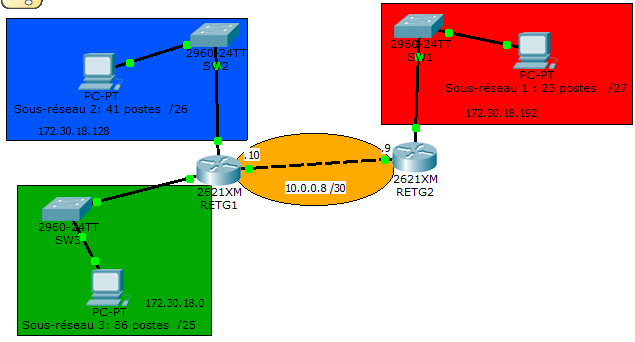 Configurer les différents routeurs pour permettre la communication entre les différents sous-réseaux :Masque inversé : exemple avec /26 :  255.255.255.255-255.255.255.192= 0.0.0.63Routeur RETG1 et RETG2 :Conf tRouter ospf 1Network  172.30.18.0 + masque inversé area 0          /25Network  172.30.18.128 + masque inversé area 0     /26Network  172.30.18.192 + masque inversé area 0    /27Network  10.0.0.8 + masque inversé area 0                 /30Verifier configuration du routage dynamique:R1#show ip ospf ou show ip route pour verifier la table de routage.Faire une série de ping entre les differents réseaux afin devérifier le bon acheminement du ping par le routeur.Redistribution route dans OSPF:Routeur ospf 100Redistribute connected Routage dynamique: Protocole Open Shortest Path First (OSPF) :Les routeurs sont les dispositifs permettant de "choisir" le chemin que les datagrammes vont emprunter pour arriver à destination. Il s'agit de machines ayant plusieurs cartes réseau dont chacune est reliée à un réseau différent. Ainsi, dans la configuration la plus simple, le routeur n'a qu'à "regarder" sur quel réseau se trouve un ordinateur pour lui faire parvenir les datagrammes en provenance de l'expéditeur. Toutefois, sur Internet le schéma est beaucoup plus compliqué pour les raisons suivantes :Le nombre de réseau auxquels un routeur est connecté est généralement importantLes réseaux auxquels le routeur est relié peuvent être reliés à d'autres réseaux que le routeur ne connaît pas directementAinsi, les routeurs fonctionnent grâce à des tables de routage et des protocoles de routage. Si l'adresse IP de destination fait partie d'un réseau différent de celle de ces interfaces, le routeur consulte sa table de routage, une table qui définit le chemin à emprunter pour une adresse donnée.Soit l'émetteur et le destinataire appartiennent au même réseau auquel cas on parle de remise directe, soit il y a au moins un routeur entre l'expéditeur et le destinataire, auquel cas on parle de remise indirecte. Si la table routage est entrée manuellement par l'administrateur, on parle de routage statique (viable pour de petits réseaux). Si le routeur construit lui-même la table de routage en fonctions des informations qu'il reçoit (par l'intermédiaire de protocoles de routage), on parle de routage dynamique.OSPF : Table de routage conçu avec les meilleures routes, dépend de la métrique pour obtenir une table de routage optimalTP – OSPF :Configurer les différents routeurs pour permettre la communication entre les différents sous-réseaux :Masque inversé : exemple avec /26 :  255.255.255.255-255.255.255.192= 0.0.0.63Routeur RETG1 et RETG2 :Conf tRouter ospf 1Network  172.30.18.0 + masque inversé area 0          /25Network  172.30.18.128 + masque inversé area 0     /26Network  172.30.18.192 + masque inversé area 0    /27Network  10.0.0.8 + masque inversé area 0                 /30Verifier configuration du routage dynamique:R1#show ip ospf ou show ip route pour verifier la table de routage.Faire une série de ping entre les differents réseaux afin devérifier le bon acheminement du ping par le routeur.Redistribution route dans OSPF:Routeur ospf 100Redistribute connected CONCLUSIONLe routage dynamique est pratique si les configurations du réseau change souvent pour diverse raison. Afin d’obtenir une continuité de service, chaque routeur adapte sa table de routage au changement réseaux de manière automatique.EVOLUTION POSSIBLERIP2